Табель отметок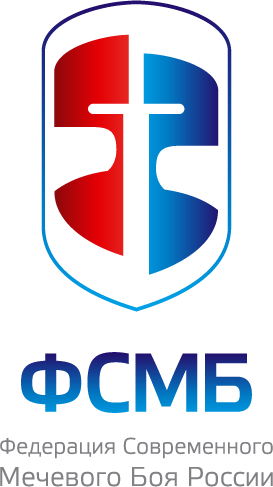 о прохождение инструктажа по технике безопасностина занятиях Современным мечевым боемв секции __________________________________________тренер ___________________________________№ДатаФИОИнструктаж прошелИнструктаж провел